新 书 推 荐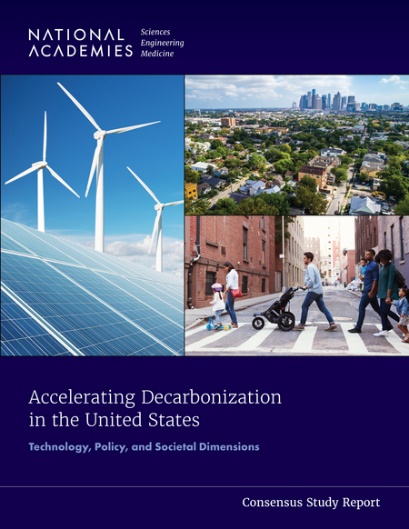 中文书名：《加速美国的脱碳进程：技术、政策和社会维度》英文书名：ACCELERATING DECARBONIZATION IN THE UNITED STATES: Technology, Policy, and Societal Dimensions作    者：National Academies of Sciences Engineering, and Medicine出 版 社：National Academies Press代理公司：ANA/Jessica页    数：600页出版时间：2024年3月代理地区：中国大陆、台湾审读资料：电子稿类    型：环保内容简介：美国设定了一个中期排放目标，即到2030年将排放量比2005年的水平低50-52%，以实现净零排放目标。建模分析表明，联邦政策可以为2030年的目标提供70-80%的减排量。美国正在尝试其历史上第一次合理、公平和公正的技术转型。如果成功，转型将影响美国经济的几乎每个部分，并为该国留下一个负担得起且可获得的能源系统，该系统产生零净温室气体排放，并提供重要的共同利益，例如减少导致疾病和死亡的环境空气污染物的排放；振兴能源、建筑和工业部门；提高对环境和社会压力的抵御能力；产生就业净增长；从而合理、公平、公正地对待失业的化石燃料工人、低收入和历史上被边缘化的人群。 通过对当前联邦、州和地方气候和能源政策的评估，《加速美国的脱碳进程：技术、政策和社会维度》确定了阻碍美国实现其气候、经济和社会目标的差距和实施障碍。这是继2021年研究《加速美国能源系统脱碳》（Accelerating Decarbonization of the U.S. Energy System）之后的又一研究，该研究列出了21世纪20年代所需的联邦行动，以使国家在本世纪中叶走上公平公正的脱碳之路。 《加速美国的脱碳进程：技术、政策和社会维度》重点关注脱碳政策的五个主要目标——温室气体减排、公平和公正、健康、就业和公众参与——涉及八个不同领域：电力、建筑、土地使用、交通、工业、金融、化石燃料和非联邦行为者。本书提供了长期的、全社会的建议，以实施、调整和扩展现有的地方、州和联邦气候和能源政策，以实现清洁、负担得起和公平的能源服务，减少气候变化的影响，改善健康和就业机会，清洁空气。《加速美国的脱碳进程：技术、政策和社会维度》的建议将就填补政策空白、克服实施障碍和制定适应性管理战略提供建议，以便美国能够实现其净零排放目标，所有美国人都能从公平的能源体系中受益。作者简介：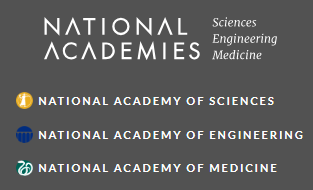 美国国家科学院、工程院和医学院是1863年应林肯总统的要求由美国国会特许成立的非政府、非营利组织。它提供独立的、客观的建议，以激发进步并推动科学、工程和医学的发展，造福社会。科学院的工作以我们三个学院——美国国家科学院、美国国家工程院和美国国家医学院——的专业知识为基础。 该学院有两个使命：向拥有会员资格的国家顶尖科学家、工程师和卫生专业人员致敬，并以独立的专家建议为国家服务。加速美国的脱碳：技术、政策和社会层面前言摘要总结1 简介2 能源正义与公平3 脱碳的公共卫生协同效益和影响4 劳动力需求、机会和支持5 公众参与，为深度脱碳建立强有力的社会契约6 清洁电力的重要作用7 建筑环境8 土地利用9 运输10 工业脱碳	11 使金融部门和资本市场与能源转型保持一致12 化石燃料的未来13 加强和实现地方行为体的气候目标和能力：州和地方政府的观点附录附录A：委员会成员履历资料	附录B：披露不可避免的利益冲突附录C：首次报告政策建议附录D：公开会议	附录E：脱碳技术及相关的公平和正义问题附录F：公平与正义记分卡——《通胀削减法》（Inflation Reduction Act）条款附录G：由40个司法覆盖项目的实施者定义的弱势群体附录H：《基础设施投资和就业法》（Infrastructure Investment and Jobs）和《通胀削减法》（Infrastructure Investment and Jobs）中的公共卫生条款附录I：公众参与记分卡——当前的联邦政策组合附录J：《基础设施投资和就业法案》（Infrastructure Investment and Jobs）和《通胀削减法案》（Infrastructure Investment and Jobs）涉及地方实体的部分条款附录K：首字母缩写和缩略语感谢您的阅读！请将反馈信息发至：版权负责人Email：Rights@nurnberg.com.cn安德鲁·纳伯格联合国际有限公司北京代表处北京市海淀区中关村大街甲59号中国人民大学文化大厦1705室, 邮编：100872电话：010-82504106, 传真：010-82504200公司网址：http://www.nurnberg.com.cn书目下载：http://www.nurnberg.com.cn/booklist_zh/list.aspx书讯浏览：http://www.nurnberg.com.cn/book/book.aspx视频推荐：http://www.nurnberg.com.cn/video/video.aspx豆瓣小站：http://site.douban.com/110577/新浪微博：安德鲁纳伯格公司的微博_微博 (weibo.com)微信订阅号：ANABJ2002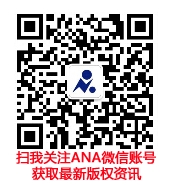 